Продажа единого объекта недвижимости: нежилого здания с земельным участком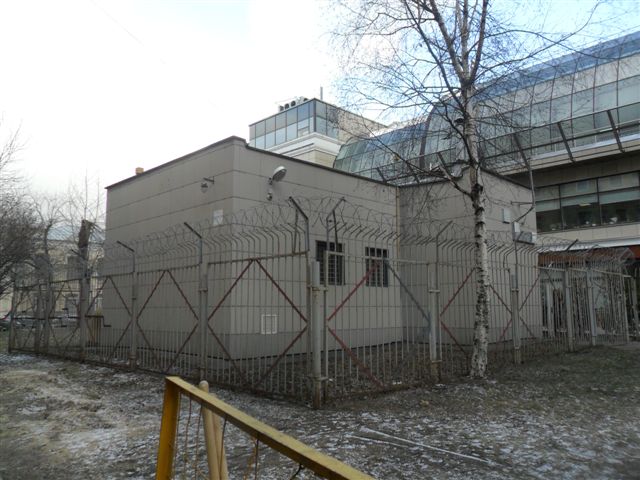 Адрес: г. Москва, ул. Павловская, д. 25ГБлижайшее метро: ТульскаяПлощадь здания: 43,0 кв. мПлощадь участка: 64,0 кв. м Начальная цена лота: 5 555 570 руб. 40 коп.Сумма задатка в размере 20 %, от начальной цены лота: 1 111 114 руб. 08 коп.Минимальная цена лота: 2 777 785 руб. 20 коп.Извещение о продаже опубликовано на сайте: https://www.roseltorg.ru/procedure/COM24042000010Реестровый номер процедуры COM24042000010